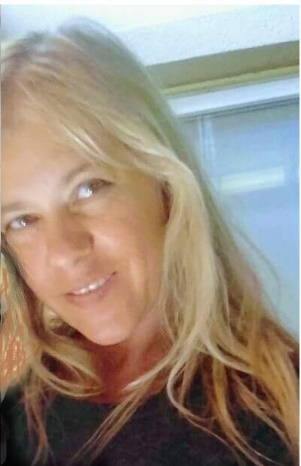 CURRICULUM VITAEDATOS PERSONALESApellido y Nombres: De Palma, María Laura.Domicilio: Yapeyú 957. Capital Federal. C.P.:   1216Teléfono Particular: (5411) 3969-3593 - CEL: 15-4-140-0196E-mail: marialauradepalma@gmail.com              aptranslationsarg@gmail.com Url: https://about.me/aptranslationsargProfesión: Traductora Pública de Inglés (UBA)Datos académicos:Colegio Primario “Marcelo Torcuato de Alvear”.Colegio Secundario “Juan Montalvo”- Perito Mercantil.CBC-UBACarrera de Traductor Público en idioma inglés- Facultad de Derecho y Ciencias Sociales de la Universidad de Buenos AiresOTROS IDIOMASItaliano, nivel intermedio.Alemán, nivel básico.Especialidades: Patentes-Legal-Comercial-Técnico-Marketing-Finanzas-Seguros-Publicidad-Medicina-Ciencias-Arte-Cultura-Turismo-Páginas Web- etc.DATOS LABORALES:Clientes: NACIONALES:TELECOM- Cotizaciones- InformesAADEE S.A.  Medicina Nuclear - Manual de Química- Informes sobre medicina Nuclear y BiotecnologíaAGFA GEVAERT- Manuales de ImpresorasAGENCIA AMORÍN- Patentes- Bioquímica, Farmacia.FORBEX- MarketingHOSPITAL ITALIANO- Libros de medicina- Textos de bioquímica.TRANSPORTADORA GAS DEL SUR - Acta Constitutiva-Informes-Memoria-BalanceBANCO GALICIA- Informes ContablesSHELL- InformesALCON LABORATORIOS- Manuales de química- Revista “Contact Lenses & You”, con información sobre óptica y lentes de contactoINDUSTRIAS TERMOPLÁSTICAS ARGENTINA S.A.- Informes Contables, bancarios, Balances- Procesos químicosEPSA MUSIC- Contratos- Informes	- Páginas web.COVICSA S.A.- Cartas- Informes- Automatización de EmpresasINEA- Contratos- Pagarés- Proyectos sobre Gas y Petróleo, Refinerías, Hornos, Calderas. Páginas web. BECCAR VARELA- Informes contablesDASQUE, TES & ASOCIADOS- Informes- Contratos. Páginas Web.ESTUDIOS JURÍDICOS, ESTUDIOS CONTABLES, ESTUDIOS DE TRADUCCIONES -Contratos- InformesCONSULTORA CHINIZON & ASOCIADOS- Informes sobre carbón vegetalEMS – ARGENTINA - BAMAP- Informes- ContratosAGENCIA DE TRADUCCIONES AMORÍNARCHIVO CERO TRADUCCIONESMARVAL O’FARRELLINTERNACIONALES:DUTY FREE AMERICAS (USA)- MarketingBOSTON COMMUNICATION GENERAL GROUP- MarketingALLIED DOMECQ (INGLATERRA)- Contratos- Apostillas- Poderes- Actas- Certificados.BANCO INTERAMERICANO DE DESARROLLO (USA)- Informes-"UN"  (USA)- Cartas"UNICEF" (USA)- Cartas  WILLIAM R. EDDLEMAN (USA)- Declaraciones juradas- CartasPROGRAMA SKYMILES (USA)- ReglamentoSTRATUS COMPUTER, INC (USA)- CartasTOTAL TRANSLATIONS, INC (). - Marketing-Legal-GeneralTRUSTED TRANSLATIONS ()- Manuales de ImpresorasWILLIAMS INSTITUTE DEPARTMENT OF TRANSLATIONS, (SUIZA)- InformesOMNIVERBA INC,  (CANDÁ)-  Informes“DAILY RACING FORM” (USA). Revista de turf en Miami, Florida, USA“BUSINESS WEEK” (USA). Revista de Finanzas y Comercio en NY, USA  "TRANSLATION SERVICES LTD" (AUSTRALIA)- PatentesJANUS CAPITAL GROUP (USA)- InformesHALLIBURTON- PatentesFRAUNHOFER PatentesALSTOM TECHNOLOGY LTD. PatentesHONDA MOTOR CO. LTD PatentesGENENTECH, INC PatentesPERUKE (PROPRIETARY) LIMITED PatentesNOKIA CORPORATION PatentesJOHNSON & JOHNSON VISION CARE, INC PatentesDREDGING INTERNATIONAL Patentes Etc.Interpretación  Intérprete para HONG KONG TRADE DEVELOPMENT COUNCIL  Intérprete en el Registro Civil en casos de matrimonios celebrados entre  extranjeros  y   argentinos.  Intérprete en forma particular para extranjeros.  Intérprete en eventos.EnseñanzaClases de Inglés en las siguientes Empresas y entidades educativas:CULTURAL INGLESA DE LONDRESCULTURAL INGLESA DE BUENOS AIRESCOLEGIO SANTA CRUZ (PRIMARIO Y  SECUNDARIO)SPECIAL BUSINESS COURSESBANCO PEPSI (BAESA)SIGLO XXIPRINCIPAL FINANCIAL GROUPETHIKAPRINLIFEPRENSA VEHICULARPUPILENT VOSSEASTMAN KODAKINEAESTUDIO BECCAR VARELATELECOMSHELLHOSPITAL ITALIANOAADEEESTUDIOS JURÍDICOS Y CONTABLES Y OTRAS EMPRESAS.Otros   Participación en el I CONGRESO ARGENTINO DE TRADUCTORES E INTÉRPRETES, en la facultad de Derecho y Ciencias Sociales de .A.  Asistencia al Seminario " INGLÉS A PROFESIONALES Y EJECUTIVOS", en el instituto CLOVER E.L.C.  Capacitación a alumnos para el ingreso a Traductorado de Inglés de  de Buenos Aires, Universidad de Morón y Universidad Argentina de Perito de oficio y de parte para las distintas Cámaras: Civil-Comercial-Penal-Laboral- Correccional-Corte Suprema.